 Discours de Marcel Bergen, Président de la Fédération Liégeoise du Parti Communiste.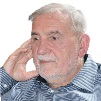 Aujourd’hui nous commémorons le 65ème anniversaire de l’assassinat de Julien Lahaut.La commission d’enquête, le CEGES a fait un beau travail et l’inscrit dans notre mémoire collective.Mais il ne faudrait pas que le sens de la commémoration soit confisqué et qu’on oublie l’essentiel :Julien Lahaut était un militant du Parti Communiste de Belgique.Il paraît que le Parti Communiste n’existe plus, que c’est un club de vieilles personnes inoffensives, un  «  Jurassic Park » de dinosaures ?Et quand vous dites que vous êtes communiste, on vous balance Immédiatement,  Staline et le Goulag. Comme si on reprochait au roi Philippe les mains coupées par Léopold ii ou à l’évêque Delville, les bûchers de l’inquisition.Aujourd’hui, devant Julien, nous tenons à réaffirmer solennellement, avec fierté, que les communistes sont toujours là, et qu’en portant le drapeau rouge, la faucille et le marteau, ils savent ce qu’ils font. Ils assument une des expériences les plus glorieuses et les plus douloureuses de l’humanité.Ils assument le passif, mais ils assument aussi les réussites sociales, médicales, culturelles, scientifiques des pays socialistes.Au moment où on ne parle que du débarquement de Normandie, ils se souviennent des millions de morts de l’Armée Rouge. Le Parti Communiste ne triche pas avec l’histoire. Il ne fait pas de chirurgie esthétique pour séduire l’électeur, comme les libéraux sont devenus réformateurs et les sociaux-chrétiens, qui ne croient plus en Dieu, démocrates et humanistes comme tout le monde.Le Parti Communiste, tel que l’ont voulu Julien Lahaut et tous nos camarades qui ne sont plus là est et reste le parti de Marx, d’Engels et de Lénine. C’est ce que les travailleurs attendent de lui, attendent de nous, dans une des périodes les plus noires de notre histoire sociale.Camarades, regardez autour de vous. Autour de la statue, les plaques offertes par les délégations syndicales des usines de la vallée.Toutes les usines ont disparues  supprimées par les exploiteurs capitalistes.Regardez dans le lointain les squelettes des hauts-fourneaux. La sidérurgie à chaud est morte, poignardée dans le dos par des prédateurs internationaux, si les travailleurs ne se battent pas, le froid ne survivra pas.Regardez la vallée, ou les gens doivent choisir entre se loger, se nourrir, se chauffer ou se soigner. Regardez sur les collines les nouveaux parcs industriels ou l’argent de la recherche publique wallonne profite aux actionnaires étrangers et pas aux travailleurs. Regardez nos écoles qui ont besoins de professeurs, de matériel, de bâtiments et ou les jeunes sans avenir sont gangrenés par le fanatisme religieux, le nouvel opium du peuple.Pendant ce temps, à Bruxelles, le gouvernement de régression grignote un à un, comme des rats, les acquis sociaux que nos parents ont payés de leur sueur et de leur sang.La princesse Astrid vend aux potentats du golfe les armes qui bientôt, dansles mains des terroristes, tuerons des civils et  des enfants sans défense.Et pour satisfaire l’impérialisme américain, on achète des avions dont le prix permettrait de sauver nos écoles, de vaincre la leucémie.L’argent consacré à la participation de la Belgique dans l’OTAN qui intervient militairement dans toutes les parties du monde pour y semer le chaos, doit servir pour le bien- être de nos populations. Exigeons que notre pays sorte de l’OTAN, comme le parti communiste le revendique depuis 65 ans.Julien Lahaut a toujours été un anti fasciste acharné, aujourd’hui l’histoire se répète, le grand capital, afin d’étouffer les revendications légitimes des peuples soutient financièrement la  résurgence du fascisme partout dans le monde, tout comme il le fait pour le terrorisme islamique, ainsi que du gouvernement Israélien, qui perpétue un génocide vis-à-vis du malheureux peuple Palestinien.Si Julien vivait encore, il nous dirait de nous dépêcher de former  partout des comités anti fasciste. Regardez ce qui se passe en Ukraine, le gouvernement fasciste interdit les symboles communiste et décrète hors la loi le PCU, il en va de même dans d’autres pays où l’on érige des barrières, des murs, afin  d’interdire tout passage de leurs frontières ?Tout cela se fait dans le silence des médias. Même les partis de gauche ne réagissent pas et banalisent ces faits que nos enfants et petits- enfants devrons subir dans l’avenir. Nous pensons que les organisations syndicales en particulier ont un rôle très important à jouer dans la formation de ces comités.C’est ici camarades que l’on attend les communistes, au pied du mur. L’échec de l’expérience Grecque nous apprend qu’on ne négocie pas avec des voleurs, qu’on ne s’allie pas à n’importe qui.Sur les cinq continents, il n’y a qu’une seule classe ouvrière et une seule classe d’exploités.Etre « soff », c’est être perdu d’avance. C’est dans les entreprises, dans les quartiers, dans la rue qu’il nous faudra lutter avec nos camarades du PTB qui sont comme nous, sont les enfants de Marx et de Lénine, comme dit : La jeune Garde, ainsi que tous ceux et celles qui sont profondément de gauche.Et tant pis si dans les rues les pavés voleront tout seuls.Au moment où la Wehrmacht approchait de Moscou, Staline a dit «  Pas un pas en arrière » et le drapeau rouge a flotté au fronton du Reichstag. Plus un pas en arrière camarades, reprenons ce qui nous est dû.Et  s’il ne restait un jour qu’un seul membre du Parti Communiste dans une chaise roulante, il sera en tête de la manif avec son drapeau rouge, car le communisme reste et restera éternellement jeune.Comme J. Lahaut, ses camarades et le PCB le souhaitais et le souhaite toujours : Vive la républiqueEt c’est confiant en nous, confiants dans les travailleurs, confiants dans l’avenir et la jeunesse, que nous allons entonner L’Internationale. Je vous remercie.